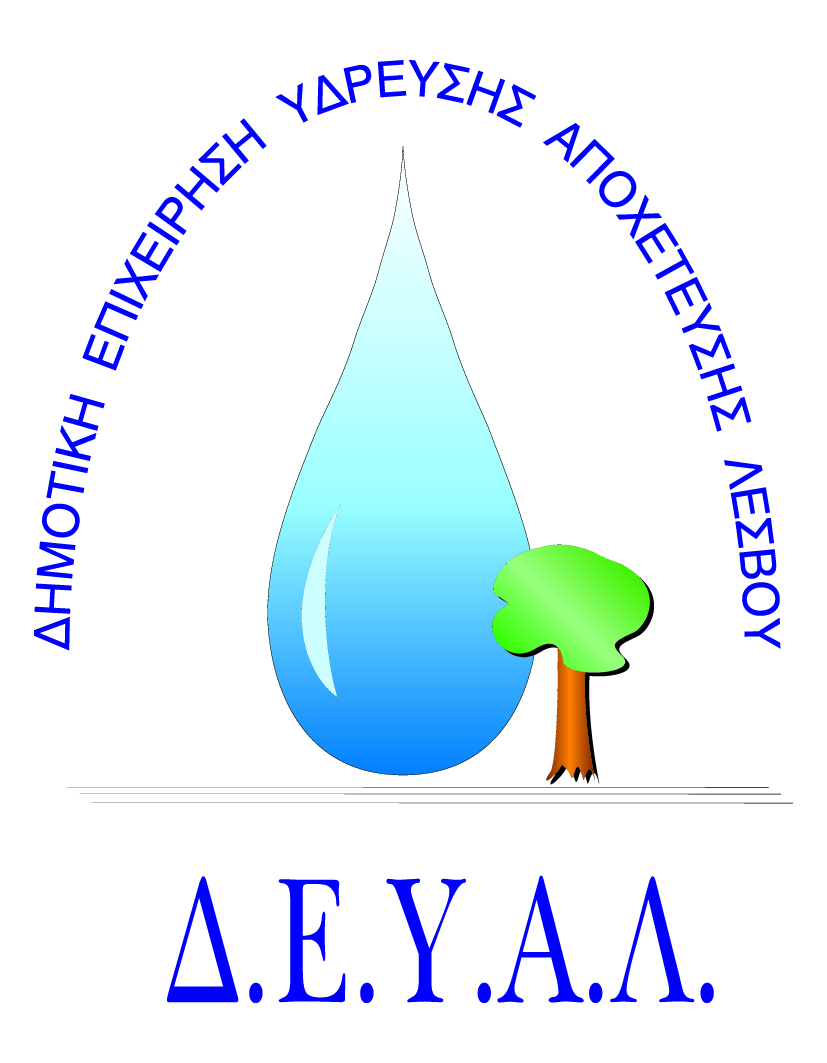 ΔΗΜΟΤΙΚΗ ΕΠΙΧΕΙΡΗΣΗ             ΥΔΡΕΥΣΗΣ ΑΠΟΧΕΤΕΥΣΗΣ                ΛΕΣΒΟΥTΜΗΜΑ ΠΡΟΜΗΘΕΙΩΝ                                                                   Μυτιλήνη 10/ 7/ 2018Αρμόδιος: Πολυχρόνης Γιάννης					Αρ. πρωτ.7718Τηλ. &Fax: 2251041966Email:promithion@deyamyt.gr			ΠΡΟΣΚΛΗΣΗ ΕΚΔΗΛΩΣΗΣ ΕΝΔΙΑΦΕΡΟΝΤΟΣ ΠΡΟΜΗΘΕΙΑΣΘΕΜΑ: Προμήθεια αντλητικού συγκροτήματος στη γεώτρηση της Δ.Κ.Σκάλας Συκαμνιάς της Δ.Ε.Μήθυμνας.ΠΛΗΡ:ΚΑΡΑΚΩΝΣΤΑΝΤΙΝΟΣ ΓΡΗΓΟΡΗΣ ΤΗΛ.ΕΠΙΚ. 6936806764Λήξη Προθεσμίας υποβολής προσφορών: Τετάρτη 11-7-2018 και ώρα 12:00Χρόνος Αποσφράγισης προσφορών	: Τετάρτη 11-7-2018 και ώρα 12:30Χρόνος Παράδοσης				: ΕτοιμοπαράδοτοΌροι Πληρωμής				: Εξήντα (60) ημέρες μετά την παραλαβήΤόπος Παράδοσης	 : Εγκαταστάσεις Καρά ΤεπέςΤρόπος υποβολής προσφοράς (έντυπο 1 και 2):  1) Fax(2251041966) ή 2) email (promithion@deyamyt.gr) ή 3) σε σφραγισμένο φάκελο στα γραφεία της ΔΕΥΑΛ (Ελ.Βενιζέλου 13 – 17, 1ος όροφος) 
                                                                                                        ΓΙΑ ΤΗ ΔΕΥΑΛΑ/ΑΤΕΧΝΙΚΗ ΠΕΡΙΓΡΑΦΗ/ΠΡΟΔΙΑΓΡΑΦEΣΠΟΣΟΤΗΤΑ1Αντλητικό συγκρότημα που να αποτελείται από υποβρύχιο κινητήρα και υποβρύχια αντλία 4΄΄. Το αντλητικό συγκρότημα επιθυμούμε να καταθλίβει 10m3/h στα 135m μανομετρικό(Βλέπε συννημένο αρχείο τεχνικών προδιαγραφών)1